Pyöräily 20 km 1 kierros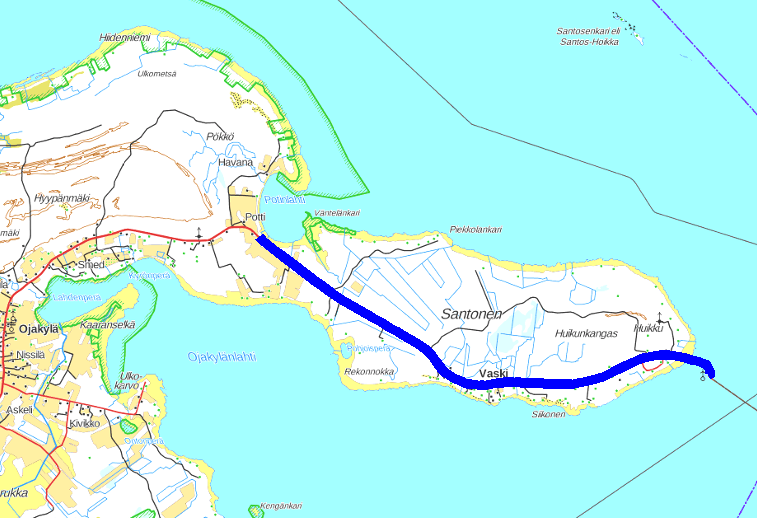 